CONVOCATORIA DE ASISTENCIA ECONÓMICA PARA LA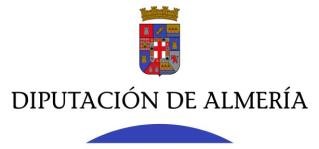 DIVULGACIÓN DE TEMÁTICAS ALMERIENSES EN ÁMBITOSMUNICIPALES Y COMARCALES 2020 De conformidad con la normativa de protección de datos personales, le informamos que los datos que se recogen en este formulario serán objeto de tratamiento en la actividad SUBVENCIONES responsabilidad de DIPUTACIÓN DE ALMERÍA con la finalidad de GESTIÓN DE SUBVENCIONES A PERSONAS JURÍDICAS Y ASISTENCIAS ECONÓMICA A ENTIDADES LOCALES, en base a la legitimación de CONSENTIMIENTO, OBLIGACION LEGAL. Mas información sobre Protección de Datos personales en este enlace, en el apartado de privacidad de www.dipalme.org o bien en la oficina de información o dependencia donde realice su gestión. Puede ejercitar los derechos de acceso, rectificación, supresión, oposición, limitación y portabilidad, siguiendo las indicaciones facilitadas, previa acreditación de su identidad. Con la firma de este formulario, confirmo que he leído y acepto el tratamiento de mis datos personales para la actividad SUBVENCIONES. ILTMO. SR. PRESIDENTE DE LA EXCMA. DIPUTACIÓN PROVINCIAL DE ALMERÍAÁREA DE CULTURA Y CINE (IEA)ANEXO I PROYECTO DE ACTUACIÓN: “     ” ANEXO I PROYECTO DE ACTUACIÓN: “     ” AYUNTAMIENTO DE IMPORTE SOLICITADO Responsable de la gestión de la actuación  Teléfono de contacto Email Cargo/puesto Justificación Exposición de motivos, antecedentes, argumentos, etc., por los cuales se propone la realización de la actividad.  Destinatarios  Concretar sector/es de población  Programa de la actividad  Fecha/Periodo de realización Lugar/es de realización Estimación presupuestaria:   Coste total y detallado de la actividad:     Aportaciones de otras entidades:       Conceptos e importes solicitados Conferencias Guías en rutas Diseño y/o realización de soportes expositivos Producción audiovisual Actuaciones musicales, recitales y otras manifestaciones artísticasObservaciones. Información complementaria o aspectos no incluidos en los apartados anteriores Anexos.  Si se incluyen detallar la relación de documentos    